Сценарий тематического мероприятия к празднику«8 марта» в 1 младшей группе .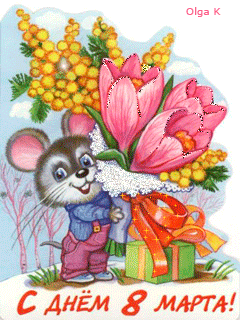 Автор –  составитель: ВоспитательБессонова Ирина Геннадьевна.Г. ЕкатеринбургСценарий тематического мероприятия к празднику «8 марта» Цель :Создавать у детей праздничное  настроение ,развивать у детей доброе отношение и любовь к своей маме.Интеграция образовательных областей:ТрудХудожественное творчествоХудожественная литератураКоммуникация (Развитие речи)Социализация (Социальный мир)МузыкаФизическая культура Материал: 1 Персонаж - Кукла2 Воздушные шары с записками-заданиями.3.Кубики – ёмкость4. Чашка для кашки5.Печка –поднос – пирожки.6.Атрибуты к «Помощникам»7.Солнце – атрибут8. Коллаж, клеящий карандаш, заготовки –шарики из бумажных салфеток для аппликации.9. Посылка с конфетамиХод мероприятия:Воспитатель: Посмотрите, дети, как красиво в нашем зале. Это потому, что сегодня праздник, 8 марта, праздник наших любимых мам. Будем говорить о маме добрые слова, петь ласковые песни.Что это такое? Какой беспорядок! На празднике всё должно быть  красиво! Кто это разбросал игрушки?(появляется КУКЛА)Мы пришли на праздник, а все игрушки разбросаны КУКЛА: Я тоже пришла к вам на праздник.Воспитатель :Сначала  куколка помоги  ребятам убрать игрушки, а потом будем вместе веселиться. Дети возьмите по 2 кубика и потанцуйте с ними.«Танец с кубиками» (после танца -кубики в ёмкость)	 КУКЛА: – Ребятки, я пришла к вам на праздник не с пустыми руками.(Воздушные шары)Эти шарики с заданиями и вы будете  их выполнять. Договорились? Выбирайте шар скорей, чтобы стало веселей!№1 –шарик жёлтый поднимаем, и про мам стихи читаем.Стихи.1.Что же мне на праздник Маме подарить?Нужно постараться –И послушным быть!2. Мама дорогая, малая моя!Больше всех на светеЯ люблю тебя!3. Мама, так тебя люблю,Что не знаю прямо.Я большому кораблюДам названье – МАМА!4.Маму очень я люблю.Ей подснежник подарю.И она мне улыбнётся,Так, что солнышко проснётся!КУКЛА : Выбирайте шар скорей               Чтобы стало веселей!               И сейчас пришла пора               Поплясать вам, детвора!Танец «Розовые щёчки» (последний куплет – секретик – чашка для каши)Воспитатель:  Мамы вас любят, варят вам кашку.                            И давайте мы вместе  тоже сварим кашку в этой чашке.                  Варись, варись кашка,                  В красивой чашке.                  Варись поскорей, булькай  веселей!                  Варись, варись кашка, сладка.                  Из густого молока                  Да из манной крупки.                  У того, кто кашку ест, вырастут все зубки!Воспитатель: Мамы вас любят, гуляют, читают вам книжки. А теперь мы покажем кукле, как умеем печь вкусные пирожки.     Песенка   «Пирожки»Воспитатель: А чтобы у мамы всегда было хорошее настроение, нужно им помогать, дочкам и сыночкам. Песня с действиями. «Помощники» (Мы маме помогаем – цветочки поливаем   (пол сами подметаем, платочки постираем  ,пыль сами вытираем, цветочки поливаем, посуду сами моем….) – действия.Воспитатель: Праздник мам всегда бывает весной, когда пригревает солнышко и бегут весёлые ручейки.Упражнение «Солнышко и ручейки»Сюрприз  - Коллективный коллаж  «Букет для мамы!»(дети наклеивают заранее заготовленные  шарики из бумажных салфеток)Стихи.5.  Лучше мамы нет на свете,Говорят об этом дети.! Наших мам мы поздравляем,Им здоровья всем желаем!6. Я поздравлю мамочку,Песню ей дарю.Ты ведь знаешь, милая,Как я тебя люблю!Песня «Ты чья?»Кукла: Молодцы, вы ребятишки,И девчонки и мальчишки.Славно пели, танцевали  Своих мам все поздравляли.Мамы тоже не отстали И подарки вам прислали.Воспитатель: А где же они?Кукла: Вот вам шарик голубой!Там спрятали  записку.Прочитайте  вы её,Получите посылку.Дети отгадывают загадку и находят «посылку» с конфетами.